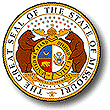 DEPARTAMENTO DE SERVICIOS SOCIALES DE MISURIDIVISIÓN INFANTILSOLICITUD DE SERVICIOS DE ASISTENCIA DE EMERGENCIA DEL TÍTULO IV-A DE MISURIDEPARTAMENTO DE SERVICIOS SOCIALES DE MISURIDIVISIÓN INFANTILSOLICITUD DE SERVICIOS DE ASISTENCIA DE EMERGENCIA DEL TÍTULO IV-A DE MISURIDEPARTAMENTO DE SERVICIOS SOCIALES DE MISURIDIVISIÓN INFANTILSOLICITUD DE SERVICIOS DE ASISTENCIA DE EMERGENCIA DEL TÍTULO IV-A DE MISURIDEPARTAMENTO DE SERVICIOS SOCIALES DE MISURIDIVISIÓN INFANTILSOLICITUD DE SERVICIOS DE ASISTENCIA DE EMERGENCIA DEL TÍTULO IV-A DE MISURIDEPARTAMENTO DE SERVICIOS SOCIALES DE MISURIDIVISIÓN INFANTILSOLICITUD DE SERVICIOS DE ASISTENCIA DE EMERGENCIA DEL TÍTULO IV-A DE MISURIDEPARTAMENTO DE SERVICIOS SOCIALES DE MISURIDIVISIÓN INFANTILSOLICITUD DE SERVICIOS DE ASISTENCIA DE EMERGENCIA DEL TÍTULO IV-A DE MISURIDEPARTAMENTO DE SERVICIOS SOCIALES DE MISURIDIVISIÓN INFANTILSOLICITUD DE SERVICIOS DE ASISTENCIA DE EMERGENCIA DEL TÍTULO IV-A DE MISURIDEPARTAMENTO DE SERVICIOS SOCIALES DE MISURIDIVISIÓN INFANTILSOLICITUD DE SERVICIOS DE ASISTENCIA DE EMERGENCIA DEL TÍTULO IV-A DE MISURII. SOLICITUD DE SERVICIOS DE ASISTENCIA DE EMERGENCIAI. SOLICITUD DE SERVICIOS DE ASISTENCIA DE EMERGENCIAI. SOLICITUD DE SERVICIOS DE ASISTENCIA DE EMERGENCIAI. SOLICITUD DE SERVICIOS DE ASISTENCIA DE EMERGENCIAI. SOLICITUD DE SERVICIOS DE ASISTENCIA DE EMERGENCIAI. SOLICITUD DE SERVICIOS DE ASISTENCIA DE EMERGENCIAI. SOLICITUD DE SERVICIOS DE ASISTENCIA DE EMERGENCIAI. SOLICITUD DE SERVICIOS DE ASISTENCIA DE EMERGENCIAI. SOLICITUD DE SERVICIOS DE ASISTENCIA DE EMERGENCIAI. SOLICITUD DE SERVICIOS DE ASISTENCIA DE EMERGENCIASolicito Asistencia de Emergencia de la División Infantil porque no tengo los recursos suficientes disponibles de inmediato para pagar los servicios para mí o para mi familia.Solicito Asistencia de Emergencia de la División Infantil porque no tengo los recursos suficientes disponibles de inmediato para pagar los servicios para mí o para mi familia.Solicito Asistencia de Emergencia de la División Infantil porque no tengo los recursos suficientes disponibles de inmediato para pagar los servicios para mí o para mi familia.Solicito Asistencia de Emergencia de la División Infantil porque no tengo los recursos suficientes disponibles de inmediato para pagar los servicios para mí o para mi familia.Solicito Asistencia de Emergencia de la División Infantil porque no tengo los recursos suficientes disponibles de inmediato para pagar los servicios para mí o para mi familia.Solicito Asistencia de Emergencia de la División Infantil porque no tengo los recursos suficientes disponibles de inmediato para pagar los servicios para mí o para mi familia.Solicito Asistencia de Emergencia de la División Infantil porque no tengo los recursos suficientes disponibles de inmediato para pagar los servicios para mí o para mi familia.Solicito Asistencia de Emergencia de la División Infantil porque no tengo los recursos suficientes disponibles de inmediato para pagar los servicios para mí o para mi familia.Solicito Asistencia de Emergencia de la División Infantil porque no tengo los recursos suficientes disponibles de inmediato para pagar los servicios para mí o para mi familia.Solicito Asistencia de Emergencia de la División Infantil porque no tengo los recursos suficientes disponibles de inmediato para pagar los servicios para mí o para mi familia.PADRE/MADRE/TUTOR O REPRESENTANTEPADRE/MADRE/TUTOR O REPRESENTANTEPADRE/MADRE/TUTOR O REPRESENTANTEPADRE/MADRE/TUTOR O REPRESENTANTEFECHAFECHAPADRE/MADRE/TUTOR O REPRESENTANTEPADRE/MADRE/TUTOR O REPRESENTANTEPADRE/MADRE/TUTOR O REPRESENTANTEFECHAREPRESENTANTE DE LA AGENCIA (EN NOMBRE DE UN NIÑO EN CUIDADO ALTERNATIVO)REPRESENTANTE DE LA AGENCIA (EN NOMBRE DE UN NIÑO EN CUIDADO ALTERNATIVO)REPRESENTANTE DE LA AGENCIA (EN NOMBRE DE UN NIÑO EN CUIDADO ALTERNATIVO)REPRESENTANTE DE LA AGENCIA (EN NOMBRE DE UN NIÑO EN CUIDADO ALTERNATIVO)REPRESENTANTE DE LA AGENCIA (EN NOMBRE DE UN NIÑO EN CUIDADO ALTERNATIVO)REPRESENTANTE DE LA AGENCIA (EN NOMBRE DE UN NIÑO EN CUIDADO ALTERNATIVO)REPRESENTANTE DE LA AGENCIA (EN NOMBRE DE UN NIÑO EN CUIDADO ALTERNATIVO)REPRESENTANTE DE LA AGENCIA (EN NOMBRE DE UN NIÑO EN CUIDADO ALTERNATIVO)REPRESENTANTE DE LA AGENCIA (EN NOMBRE DE UN NIÑO EN CUIDADO ALTERNATIVO)FECHAII. ELEGIBILIDAD PARA LOS SERVICIOS DE ASISTENCIA DE EMERGENCIAII. ELEGIBILIDAD PARA LOS SERVICIOS DE ASISTENCIA DE EMERGENCIAII. ELEGIBILIDAD PARA LOS SERVICIOS DE ASISTENCIA DE EMERGENCIAII. ELEGIBILIDAD PARA LOS SERVICIOS DE ASISTENCIA DE EMERGENCIAII. ELEGIBILIDAD PARA LOS SERVICIOS DE ASISTENCIA DE EMERGENCIAII. ELEGIBILIDAD PARA LOS SERVICIOS DE ASISTENCIA DE EMERGENCIAII. ELEGIBILIDAD PARA LOS SERVICIOS DE ASISTENCIA DE EMERGENCIAII. ELEGIBILIDAD PARA LOS SERVICIOS DE ASISTENCIA DE EMERGENCIAII. ELEGIBILIDAD PARA LOS SERVICIOS DE ASISTENCIA DE EMERGENCIAII. ELEGIBILIDAD PARA LOS SERVICIOS DE ASISTENCIA DE EMERGENCIAMIEMBROS DE LA FAMILIA (NOMBRES)MIEMBROS DE LA FAMILIA (NOMBRES)MIEMBROS DE LA FAMILIA (NOMBRES)MIEMBROS DE LA FAMILIA (NOMBRES)MIEMBROS DE LA FAMILIA (NOMBRES)RELACIÓN CON EL NIÑORELACIÓN CON EL NIÑODCN (SI ES POSIBLE)SSN (SI NO HAY DCN DISPONIBLE)DCN (SI ES POSIBLE)SSN (SI NO HAY DCN DISPONIBLE)DCN (SI ES POSIBLE)SSN (SI NO HAY DCN DISPONIBLE)COMPLETE LO SIGUIENTE (MARQUE LA CASILLA CORRESPONDIENTE)COMPLETE LO SIGUIENTE (MARQUE LA CASILLA CORRESPONDIENTE)COMPLETE LO SIGUIENTE (MARQUE LA CASILLA CORRESPONDIENTE)COMPLETE LO SIGUIENTE (MARQUE LA CASILLA CORRESPONDIENTE)COMPLETE LO SIGUIENTE (MARQUE LA CASILLA CORRESPONDIENTE)COMPLETE LO SIGUIENTE (MARQUE LA CASILLA CORRESPONDIENTE)COMPLETE LO SIGUIENTE (MARQUE LA CASILLA CORRESPONDIENTE)COMPLETE LO SIGUIENTE (MARQUE LA CASILLA CORRESPONDIENTE)COMPLETE LO SIGUIENTE (MARQUE LA CASILLA CORRESPONDIENTE)COMPLETE LO SIGUIENTE (MARQUE LA CASILLA CORRESPONDIENTE) SÍ      NOExiste una emergencia por maltrato/negligencia infantil o “en riesgo” de maltrato/negligencia infantil y esta emergencia no surgió porque un miembro adulto de la familia se negó (sin causa justificada) al empleo o a la formación.Existe una emergencia por maltrato/negligencia infantil o “en riesgo” de maltrato/negligencia infantil y esta emergencia no surgió porque un miembro adulto de la familia se negó (sin causa justificada) al empleo o a la formación.Existe una emergencia por maltrato/negligencia infantil o “en riesgo” de maltrato/negligencia infantil y esta emergencia no surgió porque un miembro adulto de la familia se negó (sin causa justificada) al empleo o a la formación.Existe una emergencia por maltrato/negligencia infantil o “en riesgo” de maltrato/negligencia infantil y esta emergencia no surgió porque un miembro adulto de la familia se negó (sin causa justificada) al empleo o a la formación.Existe una emergencia por maltrato/negligencia infantil o “en riesgo” de maltrato/negligencia infantil y esta emergencia no surgió porque un miembro adulto de la familia se negó (sin causa justificada) al empleo o a la formación.Existe una emergencia por maltrato/negligencia infantil o “en riesgo” de maltrato/negligencia infantil y esta emergencia no surgió porque un miembro adulto de la familia se negó (sin causa justificada) al empleo o a la formación.Existe una emergencia por maltrato/negligencia infantil o “en riesgo” de maltrato/negligencia infantil y esta emergencia no surgió porque un miembro adulto de la familia se negó (sin causa justificada) al empleo o a la formación.Existe una emergencia por maltrato/negligencia infantil o “en riesgo” de maltrato/negligencia infantil y esta emergencia no surgió porque un miembro adulto de la familia se negó (sin causa justificada) al empleo o a la formación.Existe una emergencia por maltrato/negligencia infantil o “en riesgo” de maltrato/negligencia infantil y esta emergencia no surgió porque un miembro adulto de la familia se negó (sin causa justificada) al empleo o a la formación.Existe una emergencia porque este niño(s) corre el riesgo de requerir ser colocado fuera del hogar o en un entorno más restrictivo debido a la incapacidad de los padres u otros tutores de proporcionar la atención necesaria del servicio sin ayuda.Existe una emergencia porque este niño(s) corre el riesgo de requerir ser colocado fuera del hogar o en un entorno más restrictivo debido a la incapacidad de los padres u otros tutores de proporcionar la atención necesaria del servicio sin ayuda.Existe una emergencia porque este niño(s) corre el riesgo de requerir ser colocado fuera del hogar o en un entorno más restrictivo debido a la incapacidad de los padres u otros tutores de proporcionar la atención necesaria del servicio sin ayuda.Existe una emergencia porque este niño(s) corre el riesgo de requerir ser colocado fuera del hogar o en un entorno más restrictivo debido a la incapacidad de los padres u otros tutores de proporcionar la atención necesaria del servicio sin ayuda.Existe una emergencia porque este niño(s) corre el riesgo de requerir ser colocado fuera del hogar o en un entorno más restrictivo debido a la incapacidad de los padres u otros tutores de proporcionar la atención necesaria del servicio sin ayuda.Existe una emergencia porque este niño(s) corre el riesgo de requerir ser colocado fuera del hogar o en un entorno más restrictivo debido a la incapacidad de los padres u otros tutores de proporcionar la atención necesaria del servicio sin ayuda.Existe una emergencia porque este niño(s) corre el riesgo de requerir ser colocado fuera del hogar o en un entorno más restrictivo debido a la incapacidad de los padres u otros tutores de proporcionar la atención necesaria del servicio sin ayuda.Existe una emergencia porque este niño(s) corre el riesgo de requerir ser colocado fuera del hogar o en un entorno más restrictivo debido a la incapacidad de los padres u otros tutores de proporcionar la atención necesaria del servicio sin ayuda.Existe una emergencia porque este niño(s) corre el riesgo de requerir ser colocado fuera del hogar o en un entorno más restrictivo debido a la incapacidad de los padres u otros tutores de proporcionar la atención necesaria del servicio sin ayuda.2.	Esta solicitud de Servicios de Asistencia de Emergencia fue presentada por un padre/madre, tutor legal o pariente específico de un menor de 21 años, o por un representante de la agencia en nombre de un menor de 21 años, que se encuentra bajo la custodia legal del estado.2.	Esta solicitud de Servicios de Asistencia de Emergencia fue presentada por un padre/madre, tutor legal o pariente específico de un menor de 21 años, o por un representante de la agencia en nombre de un menor de 21 años, que se encuentra bajo la custodia legal del estado.2.	Esta solicitud de Servicios de Asistencia de Emergencia fue presentada por un padre/madre, tutor legal o pariente específico de un menor de 21 años, o por un representante de la agencia en nombre de un menor de 21 años, que se encuentra bajo la custodia legal del estado.2.	Esta solicitud de Servicios de Asistencia de Emergencia fue presentada por un padre/madre, tutor legal o pariente específico de un menor de 21 años, o por un representante de la agencia en nombre de un menor de 21 años, que se encuentra bajo la custodia legal del estado.2.	Esta solicitud de Servicios de Asistencia de Emergencia fue presentada por un padre/madre, tutor legal o pariente específico de un menor de 21 años, o por un representante de la agencia en nombre de un menor de 21 años, que se encuentra bajo la custodia legal del estado.2.	Esta solicitud de Servicios de Asistencia de Emergencia fue presentada por un padre/madre, tutor legal o pariente específico de un menor de 21 años, o por un representante de la agencia en nombre de un menor de 21 años, que se encuentra bajo la custodia legal del estado.2.	Esta solicitud de Servicios de Asistencia de Emergencia fue presentada por un padre/madre, tutor legal o pariente específico de un menor de 21 años, o por un representante de la agencia en nombre de un menor de 21 años, que se encuentra bajo la custodia legal del estado.2.	Esta solicitud de Servicios de Asistencia de Emergencia fue presentada por un padre/madre, tutor legal o pariente específico de un menor de 21 años, o por un representante de la agencia en nombre de un menor de 21 años, que se encuentra bajo la custodia legal del estado.2.	Esta solicitud de Servicios de Asistencia de Emergencia fue presentada por un padre/madre, tutor legal o pariente específico de un menor de 21 años, o por un representante de la agencia en nombre de un menor de 21 años, que se encuentra bajo la custodia legal del estado.3.	Este niño o familiar recibe AFDC [Ayuda a Familias con Hijos Dependientes], SSI [Seguro Social Suplementario], cupones de alimentos, Medicaid o no tiene suficientes recursos disponibles de inmediato para pagar los Servicios de Asistencia de Emergencia.3.	Este niño o familiar recibe AFDC [Ayuda a Familias con Hijos Dependientes], SSI [Seguro Social Suplementario], cupones de alimentos, Medicaid o no tiene suficientes recursos disponibles de inmediato para pagar los Servicios de Asistencia de Emergencia.3.	Este niño o familiar recibe AFDC [Ayuda a Familias con Hijos Dependientes], SSI [Seguro Social Suplementario], cupones de alimentos, Medicaid o no tiene suficientes recursos disponibles de inmediato para pagar los Servicios de Asistencia de Emergencia.3.	Este niño o familiar recibe AFDC [Ayuda a Familias con Hijos Dependientes], SSI [Seguro Social Suplementario], cupones de alimentos, Medicaid o no tiene suficientes recursos disponibles de inmediato para pagar los Servicios de Asistencia de Emergencia.3.	Este niño o familiar recibe AFDC [Ayuda a Familias con Hijos Dependientes], SSI [Seguro Social Suplementario], cupones de alimentos, Medicaid o no tiene suficientes recursos disponibles de inmediato para pagar los Servicios de Asistencia de Emergencia.3.	Este niño o familiar recibe AFDC [Ayuda a Familias con Hijos Dependientes], SSI [Seguro Social Suplementario], cupones de alimentos, Medicaid o no tiene suficientes recursos disponibles de inmediato para pagar los Servicios de Asistencia de Emergencia.3.	Este niño o familiar recibe AFDC [Ayuda a Familias con Hijos Dependientes], SSI [Seguro Social Suplementario], cupones de alimentos, Medicaid o no tiene suficientes recursos disponibles de inmediato para pagar los Servicios de Asistencia de Emergencia.3.	Este niño o familiar recibe AFDC [Ayuda a Familias con Hijos Dependientes], SSI [Seguro Social Suplementario], cupones de alimentos, Medicaid o no tiene suficientes recursos disponibles de inmediato para pagar los Servicios de Asistencia de Emergencia.3.	Este niño o familiar recibe AFDC [Ayuda a Familias con Hijos Dependientes], SSI [Seguro Social Suplementario], cupones de alimentos, Medicaid o no tiene suficientes recursos disponibles de inmediato para pagar los Servicios de Asistencia de Emergencia.Este niño ha vivido con un padre/madre o un pariente específico en los últimos seis meses.Este niño ha vivido con un padre/madre o un pariente específico en los últimos seis meses.Este niño ha vivido con un padre/madre o un pariente específico en los últimos seis meses.Este niño ha vivido con un padre/madre o un pariente específico en los últimos seis meses.Este niño ha vivido con un padre/madre o un pariente específico en los últimos seis meses.Este niño ha vivido con un padre/madre o un pariente específico en los últimos seis meses.Este niño ha vivido con un padre/madre o un pariente específico en los últimos seis meses.Este niño ha vivido con un padre/madre o un pariente específico en los últimos seis meses.Este niño ha vivido con un padre/madre o un pariente específico en los últimos seis meses.Después de completar la evaluación inicial de esta familia o hijo, considero que esta familia o niño cumple con los requisitos establecidos anteriormente y es elegible para los Servicios de Asistencia de Emergencia (cualquier respuesta negativa significa que la familia no es elegible).Después de completar la evaluación inicial de esta familia o hijo, considero que esta familia o niño cumple con los requisitos establecidos anteriormente y es elegible para los Servicios de Asistencia de Emergencia (cualquier respuesta negativa significa que la familia no es elegible).Después de completar la evaluación inicial de esta familia o hijo, considero que esta familia o niño cumple con los requisitos establecidos anteriormente y es elegible para los Servicios de Asistencia de Emergencia (cualquier respuesta negativa significa que la familia no es elegible).Después de completar la evaluación inicial de esta familia o hijo, considero que esta familia o niño cumple con los requisitos establecidos anteriormente y es elegible para los Servicios de Asistencia de Emergencia (cualquier respuesta negativa significa que la familia no es elegible).Después de completar la evaluación inicial de esta familia o hijo, considero que esta familia o niño cumple con los requisitos establecidos anteriormente y es elegible para los Servicios de Asistencia de Emergencia (cualquier respuesta negativa significa que la familia no es elegible).Después de completar la evaluación inicial de esta familia o hijo, considero que esta familia o niño cumple con los requisitos establecidos anteriormente y es elegible para los Servicios de Asistencia de Emergencia (cualquier respuesta negativa significa que la familia no es elegible).Después de completar la evaluación inicial de esta familia o hijo, considero que esta familia o niño cumple con los requisitos establecidos anteriormente y es elegible para los Servicios de Asistencia de Emergencia (cualquier respuesta negativa significa que la familia no es elegible).Después de completar la evaluación inicial de esta familia o hijo, considero que esta familia o niño cumple con los requisitos establecidos anteriormente y es elegible para los Servicios de Asistencia de Emergencia (cualquier respuesta negativa significa que la familia no es elegible).Después de completar la evaluación inicial de esta familia o hijo, considero que esta familia o niño cumple con los requisitos establecidos anteriormente y es elegible para los Servicios de Asistencia de Emergencia (cualquier respuesta negativa significa que la familia no es elegible).6.	Los Servicios de Asistencia de Emergencia están autorizados durante un período no superior a 365 días a partir de la Fecha de Inicio de la Autorización del Servicio.6.	Los Servicios de Asistencia de Emergencia están autorizados durante un período no superior a 365 días a partir de la Fecha de Inicio de la Autorización del Servicio.6.	Los Servicios de Asistencia de Emergencia están autorizados durante un período no superior a 365 días a partir de la Fecha de Inicio de la Autorización del Servicio.6.	Los Servicios de Asistencia de Emergencia están autorizados durante un período no superior a 365 días a partir de la Fecha de Inicio de la Autorización del Servicio.6.	Los Servicios de Asistencia de Emergencia están autorizados durante un período no superior a 365 días a partir de la Fecha de Inicio de la Autorización del Servicio.6.	Los Servicios de Asistencia de Emergencia están autorizados durante un período no superior a 365 días a partir de la Fecha de Inicio de la Autorización del Servicio.6.	Los Servicios de Asistencia de Emergencia están autorizados durante un período no superior a 365 días a partir de la Fecha de Inicio de la Autorización del Servicio.6.	Los Servicios de Asistencia de Emergencia están autorizados durante un período no superior a 365 días a partir de la Fecha de Inicio de la Autorización del Servicio.6.	Los Servicios de Asistencia de Emergencia están autorizados durante un período no superior a 365 días a partir de la Fecha de Inicio de la Autorización del Servicio.FECHA DE INICIO DE AUTORIZACIÓN DE SERVICIOFECHA DE INICIO DE AUTORIZACIÓN DE SERVICIOFECHA DE INICIO DE AUTORIZACIÓN DE SERVICIOAGENTE AUTORIZADO DEL ESTADOAGENTE AUTORIZADO DEL ESTADOAGENTE AUTORIZADO DEL ESTADOAGENTE AUTORIZADO DEL ESTADOAGENTE AUTORIZADO DEL ESTADOFECHAFECHAFIRMA DE PADRE/MADRE/TUTOR O REPRESENTANTEFIRMA DE PADRE/MADRE/TUTOR O REPRESENTANTEFIRMA DE PADRE/MADRE/TUTOR O REPRESENTANTEFIRMA DE PADRE/MADRE/TUTOR O REPRESENTANTEFIRMA DE PADRE/MADRE/TUTOR O REPRESENTANTEFIRMA DE PADRE/MADRE/TUTOR O REPRESENTANTEFIRMA DE PADRE/MADRE/TUTOR O REPRESENTANTEFIRMA DE PADRE/MADRE/TUTOR O REPRESENTANTEFECHAFECHA